DSWD DROMIC Terminal Report on the Landslide Incidentin Brgy. Loacan, Itogon, Benguet22 September 2021, 6PMSituation OverviewThis is the final report on the landslide incident that occurred on 17 August 2021 at around 10:45 AM at Antamok River, Loacan, Itogon, Benguet.Source: DSWD-FO CARStatus of Affected Areas and Population  There were 123 families or 800 persons affected by the landslide incident in Brgy. Loacana, Itogon, Benguet (see Table 1).Table 1. Number of Affected Families / PersonsSource: DSWD-FO CARCost of Humanitarian Assistance ProvidedA total of ₱129,993.00 worth of assistance was provided to the affected families; of which ₱126,993.00 was provided by DSWD and ₱3,000.00 from LGU (see Table 2).Table 2. Cost of Assistance Provided to Affected Families / PersonsNote: The LGU assistance was provided to the search and retrieval teams.Source: DSWD-FO CARPhoto Documentation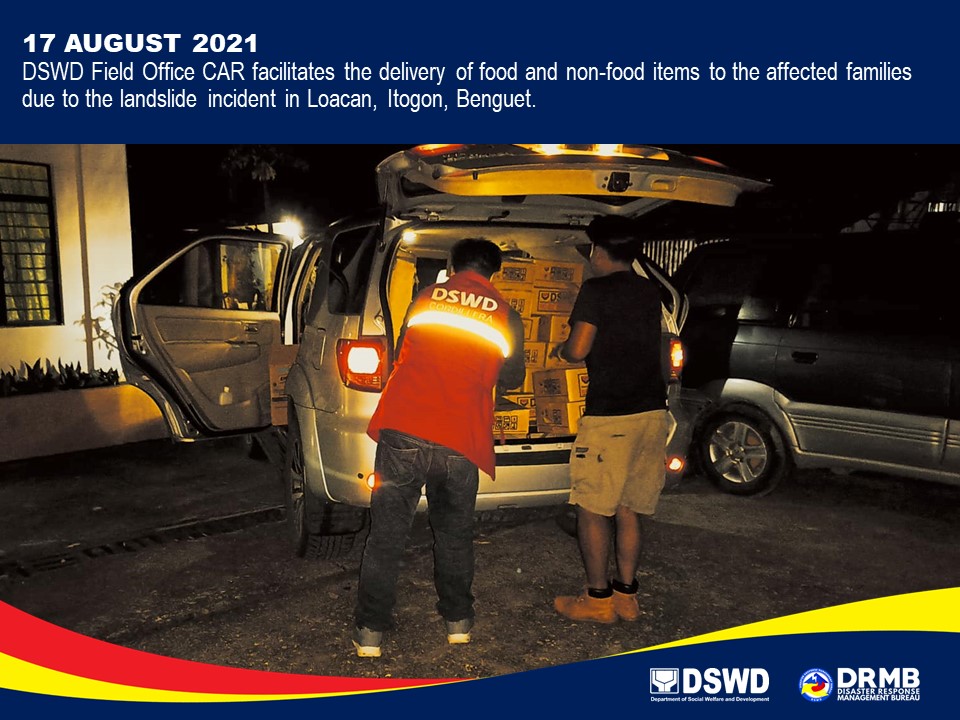 *****This terminal report is based on the latest report submitted by DSWD-FO CAR on 03 September 2021. The Disaster Response Operations Monitoring and Information Center (DROMIC) of DSWD-DRMB continues to closely coordinate with DSWD-FO CAR for any request of Technical Assistance and Resource Augmentation (TARA). REGION / PROVINCE / MUNICIPALITY REGION / PROVINCE / MUNICIPALITY  NUMBER OF AFFECTED  NUMBER OF AFFECTED  NUMBER OF AFFECTED REGION / PROVINCE / MUNICIPALITY REGION / PROVINCE / MUNICIPALITY  Barangays  Families  Persons GRAND TOTALGRAND TOTAL1123800 CAR CAR1123800 Benguet Benguet1123800Itogon1123800REGION / PROVINCE / MUNICIPALITY REGION / PROVINCE / MUNICIPALITY  COST OF ASSISTANCE  COST OF ASSISTANCE  COST OF ASSISTANCE  COST OF ASSISTANCE  COST OF ASSISTANCE REGION / PROVINCE / MUNICIPALITY REGION / PROVINCE / MUNICIPALITY  DSWD  LGU NGOs OTHERS  GRAND TOTAL GRAND TOTALGRAND TOTAL126,993.003,000.00 - -129,993.00  CAR  CAR126,993.003,000.00 - -129,993.00  Benguet  Benguet126,993.003,000.00 - -129,993.00  Itogon126,993.003,000.00- -129,993.00Prepared by:JOANNA CAMILLE R. JACINTOReleased by:RODEL V. CABADDU